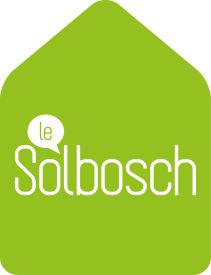 Annonce CDD 5 mois assistant.e social.eLe CATS est une communauté thérapeutique située en milieu urbain et destinée à des personnes souffrant d'assuétudes.  Nous proposons d'expérimenter une vie sans drogue pendant une postcure de plusieurs mois.  L'objectif est de permettre aux résidents de (re)trouver une autonomie qui va faciliter une (ré)insertion familiale, sociale, voire professionnelle.Nous recherchons un.e assistante.e social.e pour un contrat CDD de 5 mois. Engagement immédiat.Etre titulaire d'un bachelier assistant.e social.e (obligatoire), savoir être autonome dans la gestion d'un suivi social, pouvoir travailler en équipe, compétences rédactionnelles, compétences relationnelles,  capacité à assumer une position et à s'affirmer professionnellement.  Une expérience en toxicomanie ou en santé mentale, la connaissance du néerlandais et la possession du permis de conduire sont des atouts.Il s'agit d'accompagner les résidents dans leurs démarches sociales. Chaque référent se voyant attribuer 4/5 résidents. Cela comprend notamment la remise en ordre socio-administrative, l'accompagnement de la mise en place des projets tout au long du parcours thérapeutique et de la réinsertion lorsque le travail thérapeutique touche à sa fin. Travaillant sur le principe de la psychothérapie institutionnelle, vous participez également aux activités de la vie communautaire (vie quotidienne, culture, sport, ...) et au projet thérapeutique avec les autres membres de l'équipe (animation de groupes de parole, participation aux réunions d'équipe, permanences, ...). Vous êtes également le relai avec le réseau extérieur du résident (famille, amis, professionnels, institutions, ...). Nous proposons un horaire fixe comprenant une soirée par semaine et un week-end toutes les +/- 8 semaines.  En contrepartie, l'horaire temps plein s'étale sur 4 jours.Adressez votre CV et lettre de motivation à Monsieur D. Estiévenart par mail à info@lesolbosch.be.  Nous ne contacterons que les personnes retenues pour un entretien.